                                                                                    Załącznik nr 1 do zapytania  ofertowego  z dnia 23.04.2018 r. 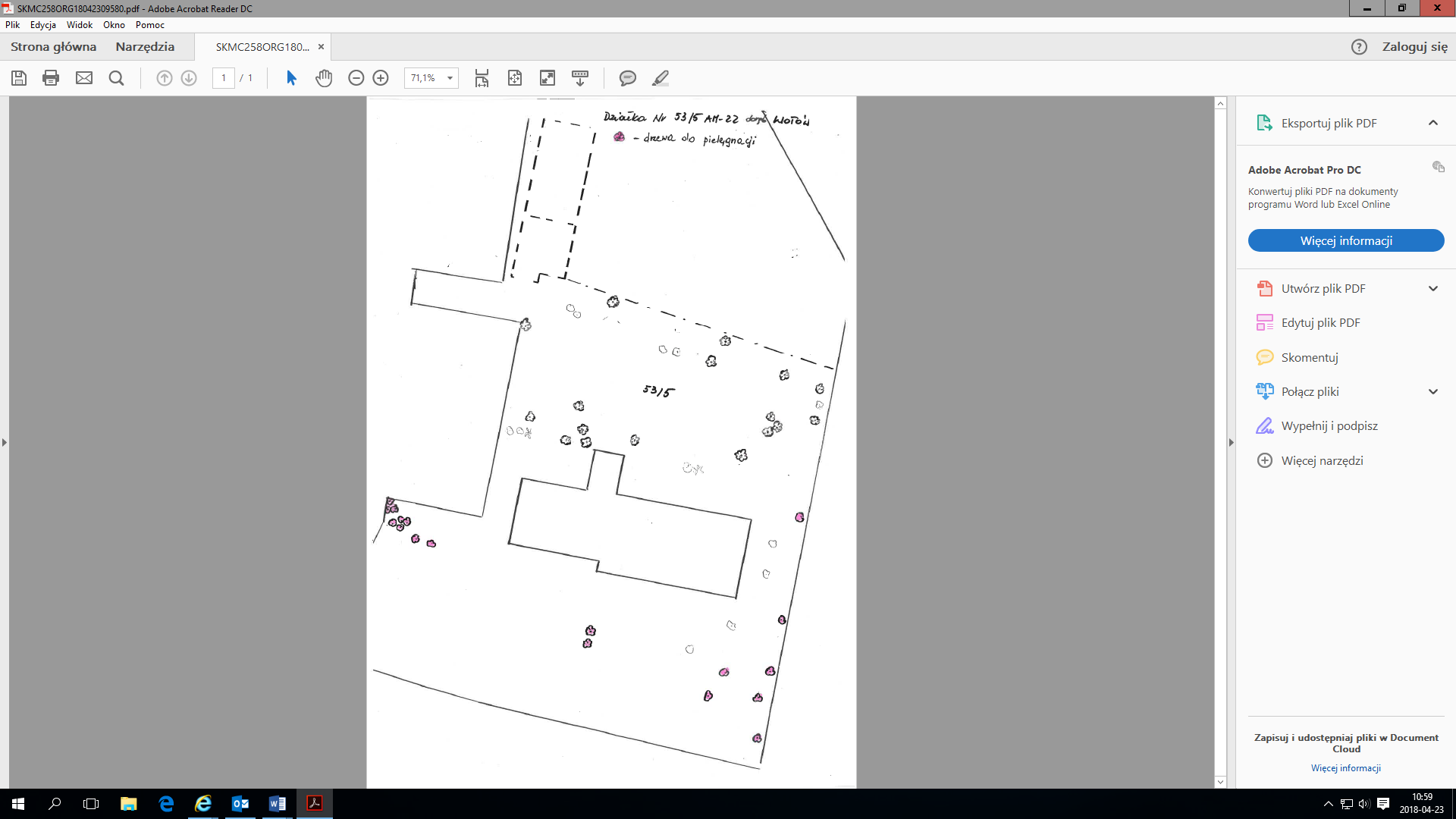 